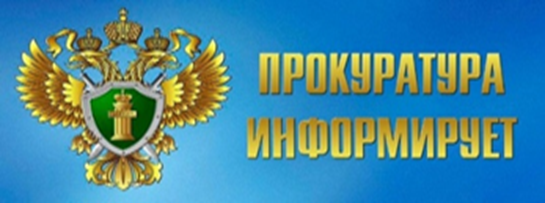 Зиминская межрайонная прокуратура разъясняетФедеральный закон «О присяжных заседателях федеральных судов общей юрисдикции в Российской Федерации»Граждане Российской Федерации в соответствии с ФЗ № 113 от 20.08.2004 «О присяжных заседателях федеральных судов общей юрисдикции в Российской Федерации» имеют право участвовать в осуществлении правосудия в качестве присяжных заседателей при рассмотрении судами первой инстанции подсудных им уголовных дел с участием присяжных заседателей. Дела с участием присяжных заседателей рассматриваются только при наличии ходатайства обвиняемого о рассмотрении его дела судом присяжных.Статьей 30 УПК РФ установлены составы преступлений, по которым обвиняемый вправе заявить ходатайство о рассмотрении дела судом присяжных.Участие в осуществлении правосудия в качестве присяжных заседателей граждан, включенных в списки кандидатов в присяжные заседатели, является их гражданским долгом.Присяжными заседателями могут быть граждане, включенные в списки кандидатов в присяжные заседатели и призванные в установленном Уголовно-процессуальным кодексом Российской Федерации порядке к участию в рассмотрении судом уголовного дела.Присяжными заседателями и кандидатами в присяжные заседатели не могут быть лица:1) не достигшие к моменту составления списков кандидатов в присяжные заседатели возраста 25 лет;2) имеющие непогашенную или неснятую судимость;3) признанные судом недееспособными или ограниченные судом в дееспособности;4) состоящие на учете в наркологическом или психоневрологическом диспансере в связи с лечением от алкоголизма, наркомании, токсикомании, хронических и затяжных психических расстройств.К участию в рассмотрении судом уголовного дела, в качестве присяжных заседателей не допускаются также лица:1) подозреваемые или обвиняемые в совершении преступлений;2) не владеющие языком, на котором ведется судопроизводство;3) имеющие физические или психические недостатки, препятствующие полноценному участию в рассмотрении судом уголовного дела.Граждане призываются к исполнению в суде обязанностей присяжных заседателей один раз в год на десять рабочих дней, а если рассмотрение уголовного дела, начатое с участием присяжных заседателей, не окончилось к моменту истечения указанного срока, то на все время рассмотрения этого дела.Кандидаты в присяжные заседатели, вызванные в суд, но не отобранные в состав коллегии присяжных заседателей и не освобожденные от исполнения обязанностей кандидатов в присяжные заседатели, могут быть привлечены для участия в качестве присяжных заседателей в другом судебном заседании.За время исполнения присяжным заседателем обязанностей по осуществлению правосудия соответствующий суд выплачивает ему за счет средств федерального бюджета компенсационное вознаграждение в размере одной второй части должностного оклада судьи этого суда пропорционально числу дней участия присяжного заседателя в осуществлении правосудия, но не менее среднего заработка присяжного заседателя по месту его основной работы за такой период.Присяжному заседателю возмещаются судом командировочные расходы, а также транспортные расходы на проезд к месту нахождения суда и обратно в порядке и размере, установленных законодательством для судей данного суда.За присяжным заседателем на время исполнения им обязанностей по осуществлению правосудия по основному месту работы сохраняются гарантии и компенсации, предусмотренные трудовым законодательством. Увольнение присяжного заседателя или его перевод на другую работу по инициативе работодателя в этот период не допускаются.Время исполнения присяжным заседателем обязанностей по осуществлению правосудия учитывается при исчислении всех видов трудового стажа.На присяжного заседателя в период осуществления им правосудия распространяются гарантии независимости и неприкосновенности судей.Лица, препятствующие присяжному заседателю исполнять обязанности по осуществлению правосудия, несут ответственность в соответствии с законодательством Российской Федерации. Старший помощникЗиминского межрайонного прокурорамладший советник юстиции                                                                   О.В.Дубанова